Pressecommuniqué Zürcher Kantonalbank Österreich AG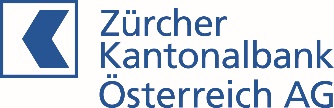 Zwei neue Senior Private Banker bei der Zürcher Kantonalbank ÖsterreichSalzburg/Wien, 27.06.2024. Die Zürcher Kantonalbank Österreich AG verstärkt ihre Private-Banking-Teams an den Standorten in Salzburg und Wien mit jeweils einem Senior Private Banker.Lukas Renner (34) berät seit kurzem Kunden am Standort in der Salzburger Getreidegasse. Er bringt 15 Jahre Branchenerfahrung mit, davon zehn Jahre im Bereich Private Banking. Seit 2019 war er bei verschiedenen Banken in der Schweiz tätig und passt somit perfekt in das Profil der österreichischen Privatbank mit Schweizer Wurzeln. An seinem Job fasziniert ihn der regelmäßige Austausch mit erfolgreichen Persönlichkeiten und die generationsübergreifende Begleitung von Kundinnen und Kunden.Mario Behr (35) stieß neu zum Team in der Wiener Hegelgasse. Er ist seit über elf Jahren im Private Banking tätig und schätzt die einzigartige Eigentümerstruktur der Zürcher Kantonalbank Österreich. Persönliche Beratung liegt ihm besonders am Herzen. Er weiß um die Wichtigkeit, Kund:innen mitunter auch mit weniger angenehmen Fragen zu konfrontieren, um ihre Vermögensarchitektur auf sichere Beine zu stellen.„Wir stehen auch im KI-Zeitalter für persönliche Beratung. Nur so können wir die Kundenbedürfnisse umfassend verstehen und eine individuell zugeschnittene Vermögensarchitektur erstellen und umsetzen. Das anhaltende Kundenwachstum ermöglicht es uns, weitere Branchenkoryphäen zu uns zu holen. So schaffen wir einen tollen Mix aus langjähriger Expertise und neuem Elan in unseren Teams, worauf wir sehr stolz sind. Wir heißen unsere jüngsten beiden Verstärkungen herzlich willkommen“, sagt Silvia Richter, Mitglied des Vorstandes bei der Zürcher Kantonalbank Österreich.
Die Zürcher Kantonalbank Österreich AGDie Zürcher Kantonalbank Österreich AG ist ein auf Private Banking spezialisiertes Bankhaus und betreut vermögende Privatpersonen, Stiftungen und Unternehmerinnen und Unternehmer in Österreich und Süddeutschland. Sie ist eine 100-prozentige Tochter der Zürcher Kantonalbank in Zürich. Unsere Mutter verfügt als eine der wenigen Banken weltweit über die Bestnoten AAA bzw. Aaa der drei großen Ratingagenturen Fitch, Standard & Poor‘s und Moody’s und zählt zu den sichersten Universalbanken der Welt. Als Schweizer Traditionshaus blickt die Zürcher Kantonalbank auf eine über 150-jährige Geschichte zurück.Sicherheit, Stabilität und Wachstum prägen unsere Geschäftspolitik. Seit Beginn unserer Tätigkeit im Jahre 2010 verzeichnet die Zürcher Kantonalbank Österreich AG ein jährliches Wachstum von 15-20 %. An den beiden Standorten Salzburg und Wien sind aktuell 117 Mitarbeitende beschäftigt und verwalten ein Geschäftsvolumen von 3,5 Milliarden Euro. Wir konzentrieren uns auf das Veranlagungsgeschäft. Strategische Beratung und Vermögensverwaltung zählen zu unseren Kernkompetenzen. Unsere lokalen Asset-Management-Spezialisten unterstützen unsere Kund:innen und Berater:innen bei allen wichtigen Anlagethemen. Dank der engen Zusammenarbeit mit über 200 Anlageexpertinnen und Experten unserer Mutter ist es uns möglich, die besonderen Bedürfnisse unserer Kund:innen zu berücksichtigen. Wir bringen alle Entscheidungsträger aus dem Private Banking und Asset Management mit unseren Kund:innen an einen Tisch. Das macht uns zu einem kompetenten und verlässlichen Partner. Kundenzufriedenheit ist unser höchstes Gut. Zusätzliche Informationen gemäß Mediengesetz:Herausgeber, Medieninhaber und Herstellungs- und Verlagsort: Zürcher Kantonalbank Österreich AG, Getreidegasse 10, 5020 Salzburg.
Sitz der Gesellschaft: Salzburg. Firmenbuch-Nr. FN 58966s, LG Salzburg.
Vorstand: Christian Nemeth (Vorsitzender), Silvia Richter, Michael Walterspiel.
Vorsitzende des Aufsichtsrates: Florence Schnydrig Moser.
Weitere Mitglieder des Aufsichtsrates: Tenzing Lamdark (Stellvertreter der Vorsitzenden), Alina Czerny, Matthias Stöckli, Stephanie Horner (Arbeitnehmervertreterin), Karim Ratheiser (Arbeitnehmervertreter)
Direkte Gesellschafterin: Zürcher Kantonalbank (100 %), selbständige Anstalt des Kantons Zürich.Pressekontakt:Yield Public Relations 
Alexander Jaros, B. A.
T: + 43 676 780 48 28
a.jaros@yield.atZürcher Kantonalbank Österreich AG
Petra Schmid
T: +43 662 8048-151
presse@zkb-oe.at